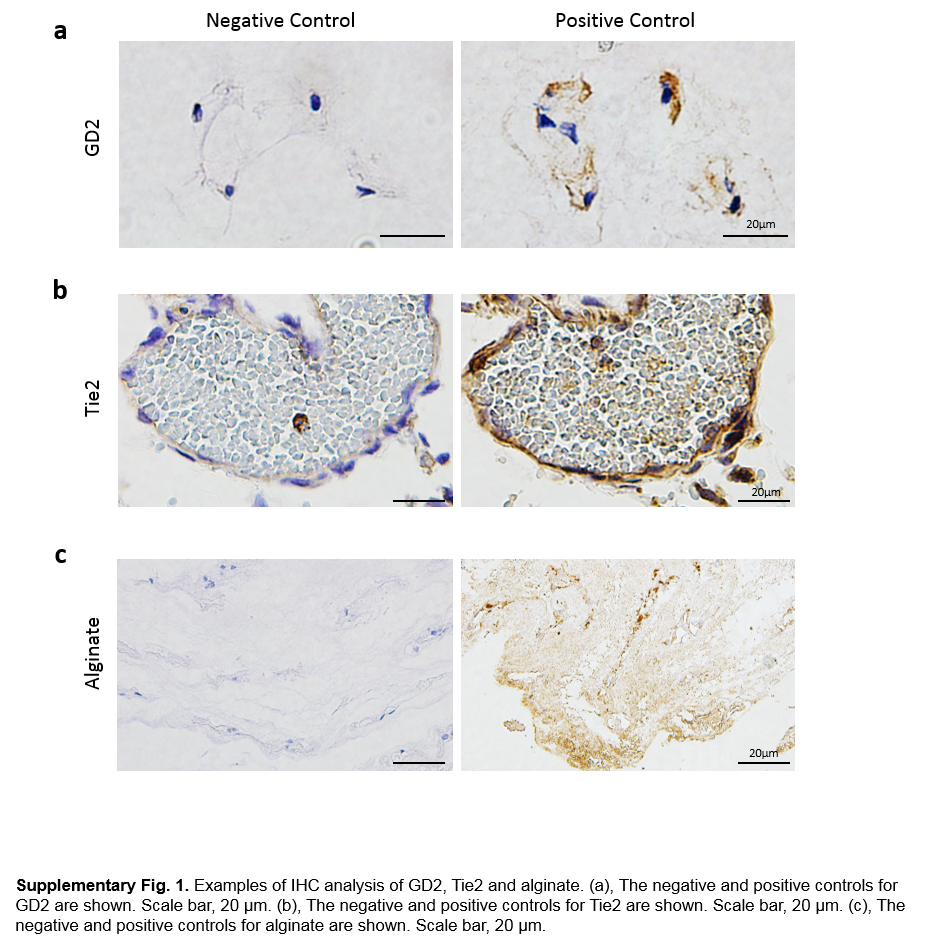 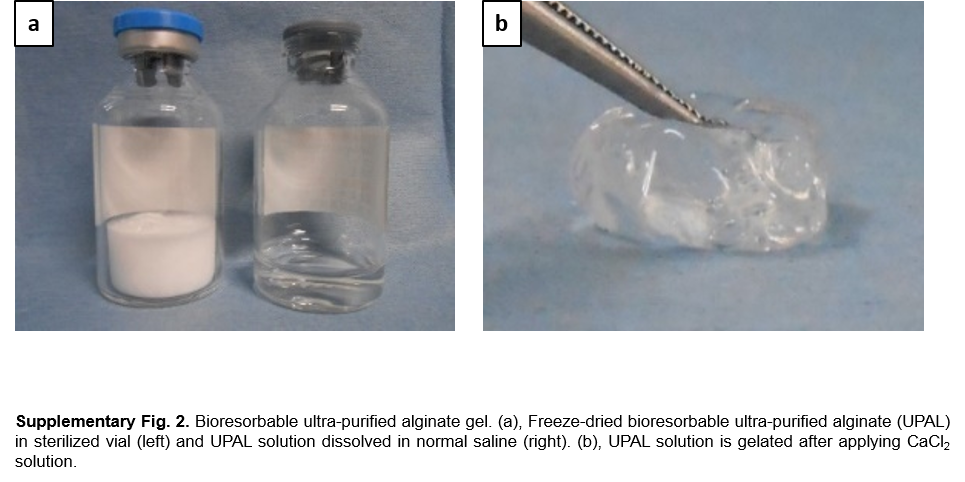 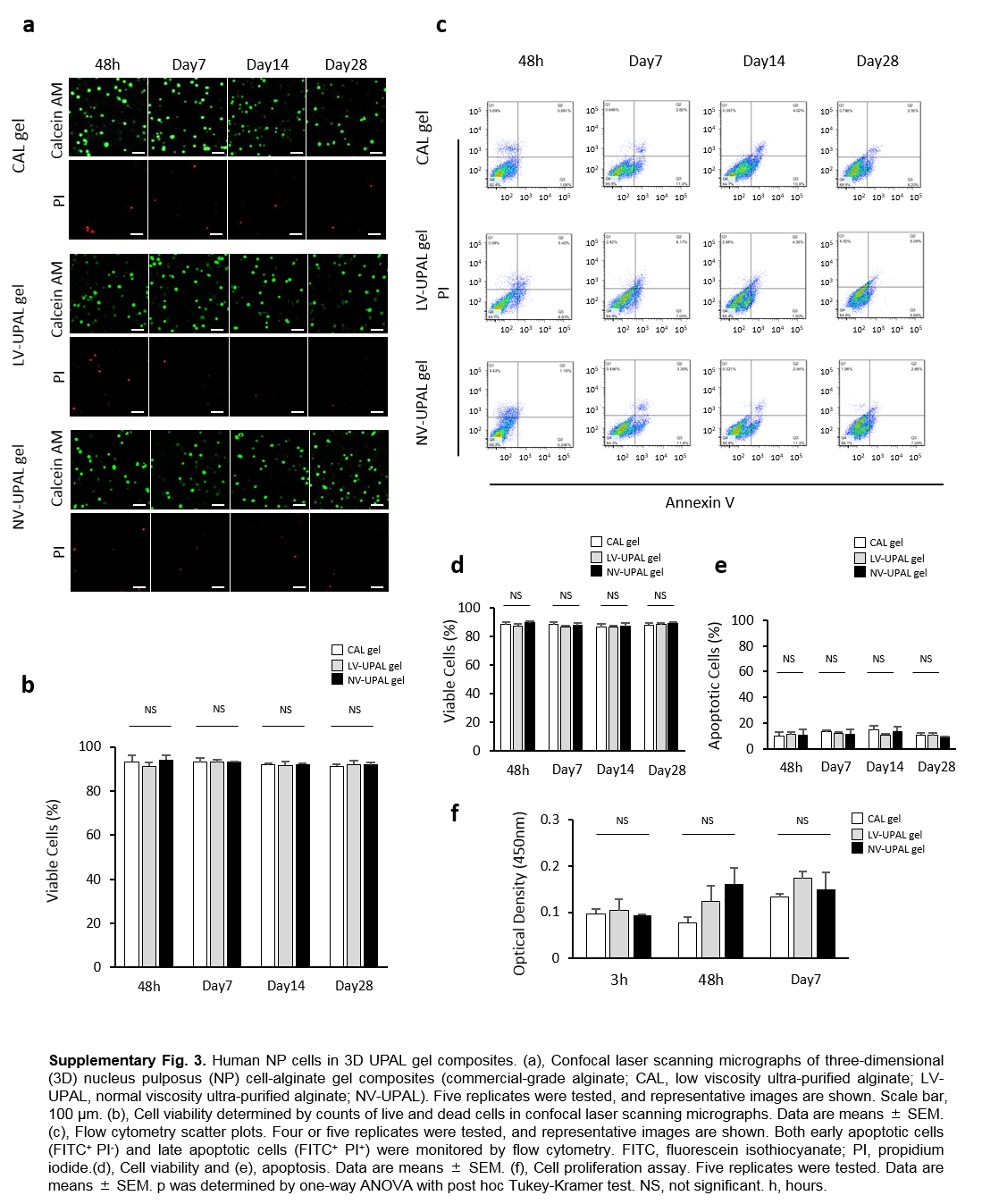 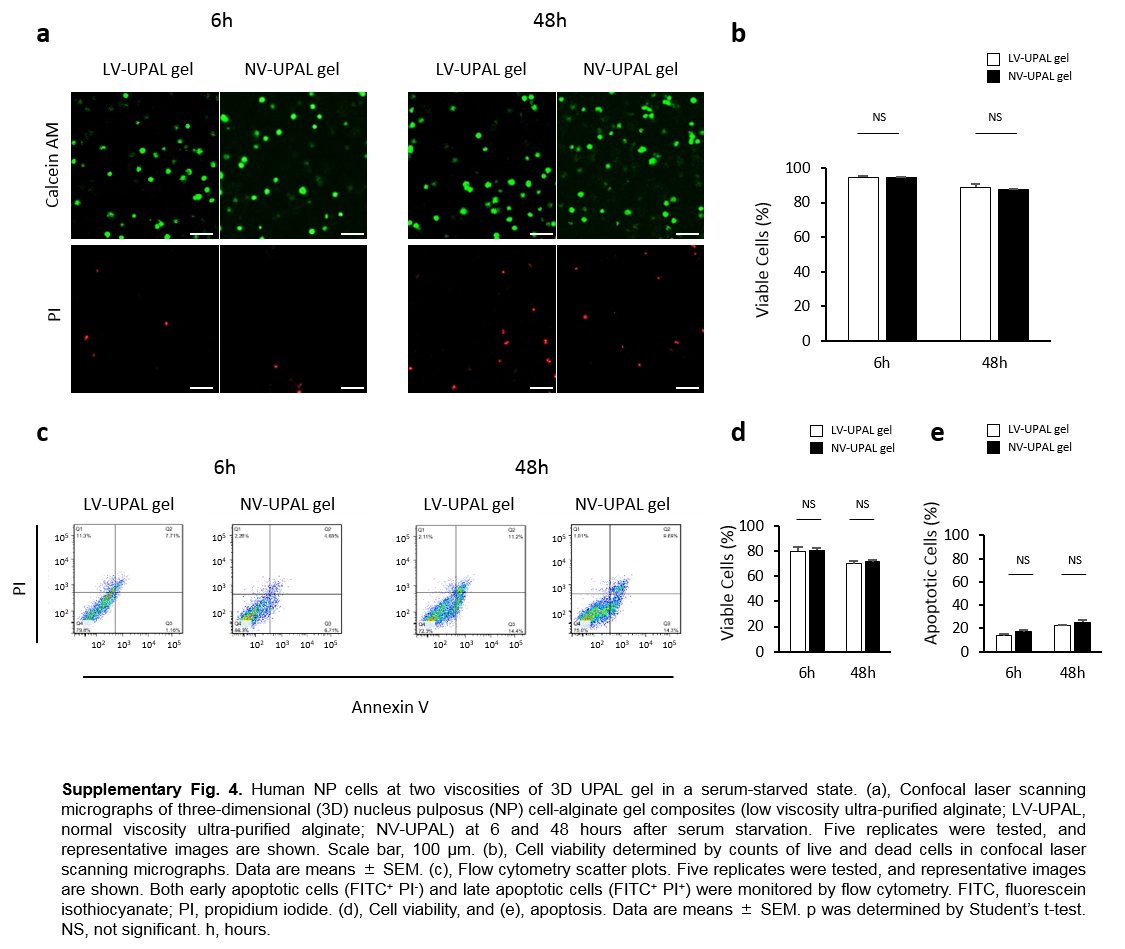 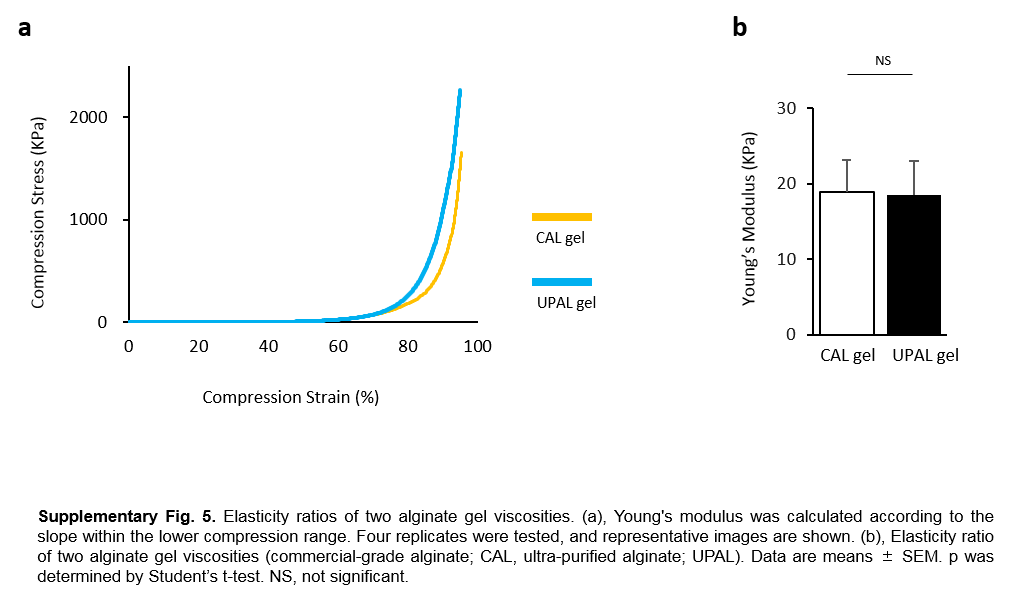 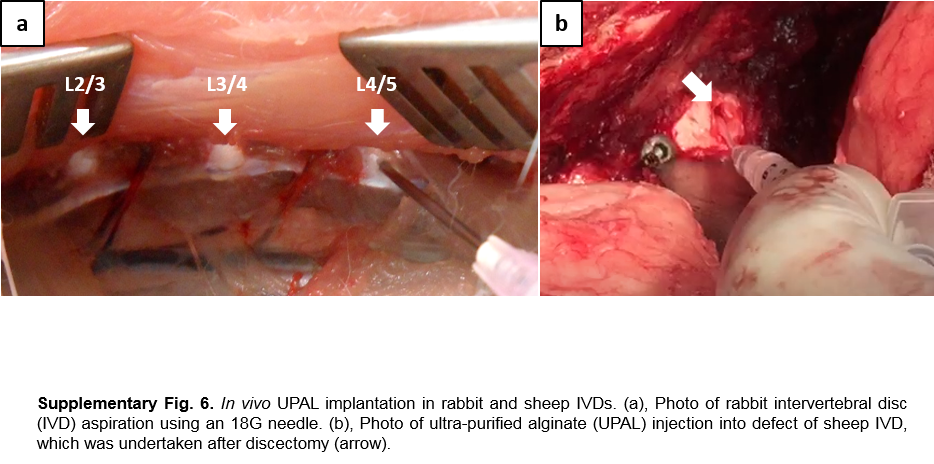 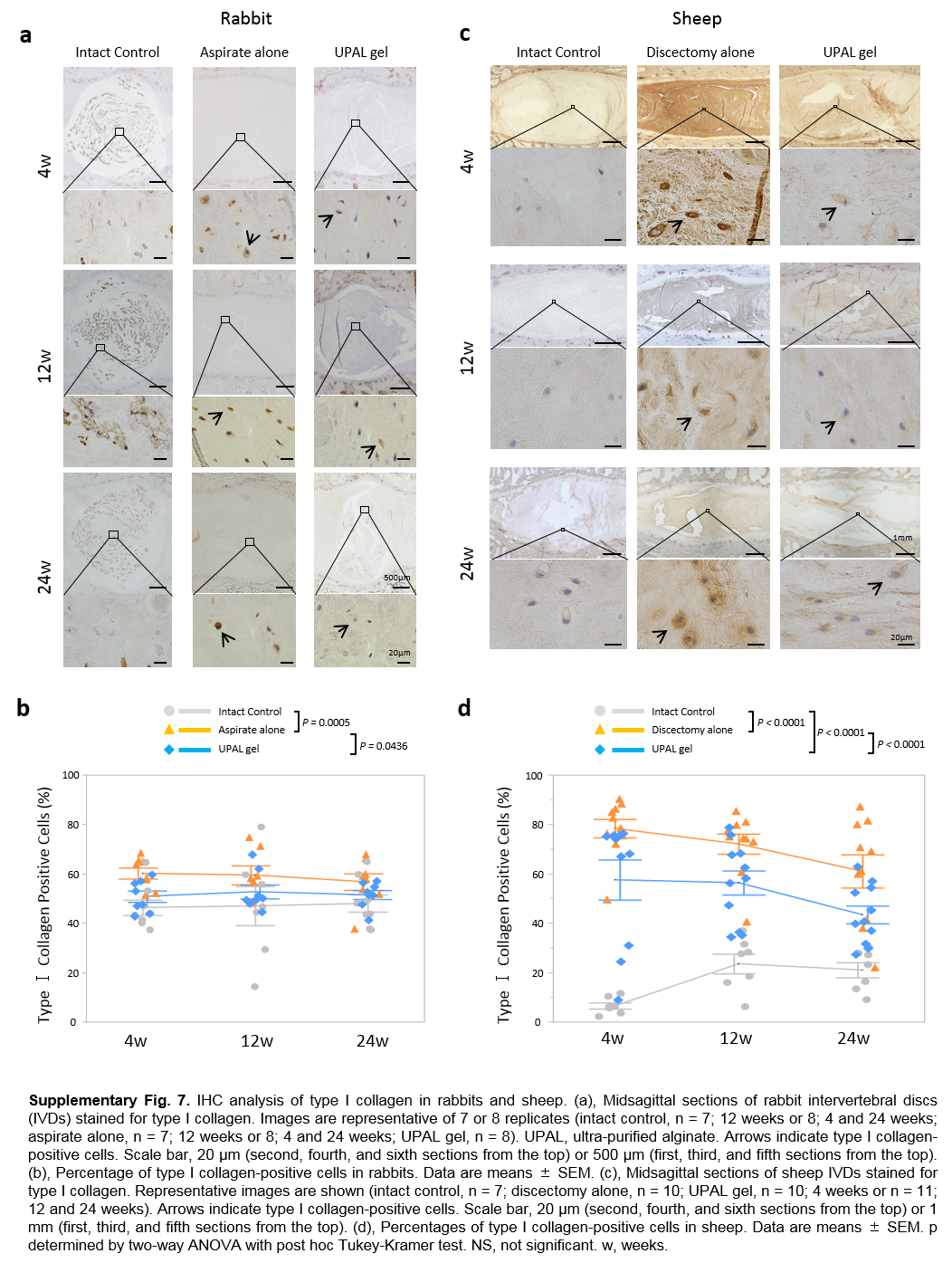 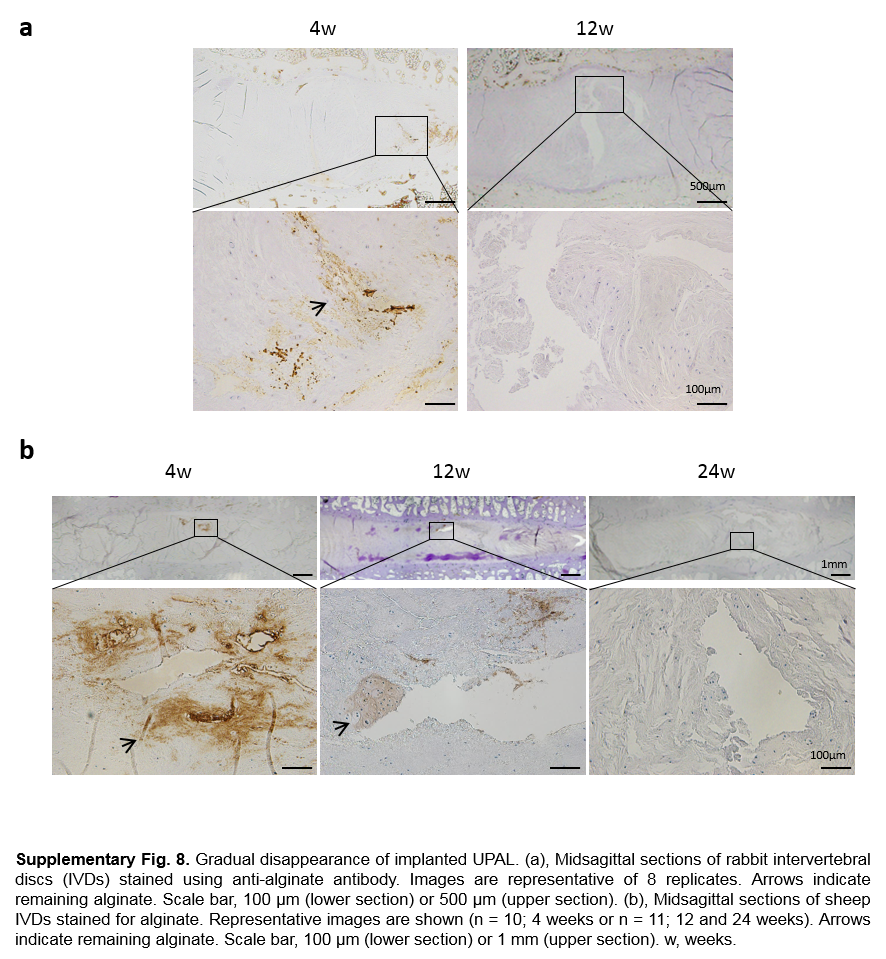 Supplementary Table. 1. Statistical analysis: group comparisons (Fig. 1). Values obtained by one-way ANOVA with post hoc Tukey-Kramer test.Supplementary Table 2. Static loading test.Values are means ± SEM. Supplementary Table 3. Body weight change in rabbits (kg).Values are means ± SEM.Supplementary Table 4. Haematologic and blood biochemical profiles in rabbits.Values are means ± SEM.*p<0.05 and **p<0.01 between groups were considered significant.Supplementary Table 5. Urinalysis in rabbits. Supplementary Table 6. Histologic grading of principal organs in rabbits.-: No abnormal changes, ±: Very slight, +: Slight, 2+: Moderate, 3+: Marked, P: Non-graded change, NE: Not examined, NA: Not applicable*: Percentage of incidenceSupplementary Table 7. Histologic grading of implanted IVDs in rabbits.-: No abnormal changes, ±: Very slight, +: Slight, 2+: Moderate, 3+: Marked, P: Non-graded change, NE: Not examined, NA: Not applicable*: Percentage of incidenceCAL gel (+)NV-UPAL gel (+)CAL gel (-)NV-UPAL gel (-)Fig. 1b 48 hoursCAL gel (+)10.9365< 0.0001< 0.0001NV-UPAL gel (+)0.93651< 0.0001< 0.0001CAL gel (-)< 0.0001< 0.000110.6862NV-UPAL gel (-)< 0.0001< 0.00010.68621Fig. 1d 48 hoursCAL gel (+)10.4067< 0.0001< 0.0001NV-UPAL gel (+)0.40671< 0.0001< 0.0001CAL gel (-)< 0.0001< 0.000110.0019NV-UPAL gel (-)< 0.0001< 0.00010.00191Fig. 1e 48 hoursCAL gel (+)10.5342< 0.0001< 0.0001NV-UPAL gel (+)0.53421< 0.0001< 0.0001CAL gel (-)< 0.0001< 0.000110.0007NV-UPAL gel (-)< 0.0001< 0.00010.00071Measured PropertiesIntact ControlDiscectomy alone UPAL gel Compression stiffness between -400N and -600 N curve (N/mm) 802.3 ± 96.21001.2 ± 65.8949.6 ± 60.8Compression stiffness between -600 and -1,000 N curve (N/mm)1050.1 ± 106.81184.7 ± 63.91151.7 ± 59.9Flexion range of motion (°)14.7 ± 1.315.0 ± 1.414.2 ± 0.8Extension range of motion (°)11.1 ± 0.910.9 ± 1.010.4 ± 1.1Right bending range of motion (°)11.8 ± 0.810.3 ± 1.08.7 ± 1.0Left bending range of motion (°)10.9 ± 0.912.1 ± 0.710.3 ± 0.8Right axial rotation range of motion (°)8.4 ± 0.77.6 ± 0.77.3 ± 0.6Left axial rotation range of motion (°)7.2 ± 1.48.2 ± 1.96.8 ± 1.1Aspirate alone (male)UPAL gel (male)Aspirate alone (female)UPAL gel (female)Days of implantation13.25 ± 0.033.29 ± 0.053.40 ± 0.033.44 ± 0.0683.07 ± 0.033.05 ± 0.053.04 ± 0.043.08 ± 0.05153.07 ±0.023.02 ± 0.042.96 ± 0.042.99 ± 0.07223.09 ± 0.033.12 ± 0.043.03 ± 0.053.06 ± 0.09293.09 ± 0.033.10 ± 0.043.03 ± 0.063.09 ± 0.07363.10 ± 0.043.24 ± 0.053.15 ± 0.073.26 ± 0.11433.24 ± 0.043.24 ± 0.033.22 ± 0.073.20 ± 0.11503.26 ± 0.043.33 ± 0.043.27 ± 0.083.27 ± 0.12573.29 ± 0.053.33 ± 0.043.40 ± 0.043.35 ± 0.13643.33 ± 0.043.41 ± 0.043.46 ± 0.063.41 ± 0.13713.39 ± 0.023.38 ± 0.043.49 ± 0.043.40 ± 0.13783.39 ± 0.023.37 ± 0.083.54 ± 0.063.43 ± 0.314853.41 ± 0.053.41 ± 0.05 3.61 ± 0.053.41 ± 0.10923.38 ± 0.013.42 ± 0.033.58 ± 0.053.44 ± 0.09993.41 ± 0.053.43 ± 0.043.62 ± 0.043.43 ± 0.081063.42 ± 0.033.46 ± 0.053.66 ± 0.053.53 ± 0.091133.39 ± 0.033.45 ± 0.043.66 ± 0.083.55 ± 0.101203.45 ± 0.043.50 ± 0.043.69 ± 0.063.55 ± 0.091273.42 ± 0.033.48 ± 0.043.70 ± 0.063.59 ± 0.081343.42 ± 0.023.46 ± 0.053.64 ± 0.063.60 ± 0.101413.43 ± 0.033.49 ± 0.043.75 ± 0.073.65 ± 0.081483.46 ± 0.023.54 ± 0.063.71 ± 0.073.67 ± 0.081553.47 ± 0.033.52 ± 0.063.76 ± 0.063.68 ± 0.101623.45 ± 0.033.52 ± 0.063.79 ± 0.073.66 ± 0.121693.51 ± 0.033.55 ± 0.053.77 ± 0.043.70 ± 0.081763.46 ± 0.043.55 ± 0.053.77 ± 0.053.70 ± 0.101833.58 ± 0.023.55 ± 0.083.89 ± 0.063.71 ± 0.11Aspirate alone (male)UPAL gel (male)Aspirate alone (female)UPAL gel (female)RBC (10000/μL)664 ± 17644 ± 13591 ± 13564 ± 22HGB (g/dL)14.0 ± 0.313.7 ± 0.212.6 ± 0.212.0 ± 0.4Haematocrit (%)43.8 ± 0.843.5 ± 0.639.7 ± 0.837.8 ± 1.0Platelet (10000/μL)29.0 ± 0.025.6 ± 0.0423.4 ± 1.827.9 ± 1.3PT (sec)8.9 ± 0.28.2 ± 0.49.5 ± 0.19.1 ± 0.4APTT (sec)10.9 ± 0.710.3 ± 0.212.6 ± 0.612.4 ± 0.2WBC (100/μL)85.8 ± 4.785.2 ± 3.170.3 ± 4.760.6 ± 5.7Neutrophil (%)26.9 ± 2.126.4 ± 2.329.4 ± 4.031.9 ± 4.5Eosinophil (%)1.9 ± 0.51.4 ± 0.21.3 ± 0.21.3 ± 0.2Basophil (%)5.3 ± 0.65.0 ± 0.37.1 ± 0.96.9 ± 0.7Monocyte (%)3.9 ± 0.043.9 ± 0.13.3 ± 0.42.9 ± 0.2Lymphocyte (%)62.0 ± 2.863.4 ± 2.759.0 ± 4.057.0 ± 3.8Total protein (g/dL)7.8 ± 0.047.6 ± 0.17.4 ± 0.27.3 ± 0.3Albumin (g/dL)5.4 ± 0.1*5.2 ± 0.1*5.1 ± 0.15.1 ± 0.2A/G2.33 ± 0.072.17 ± 0.102.33 ± 0.092.29 ± 0.07Glucose (mg/dL)158 ± 3**132 ± 5**136 ± 4128 ± 5Total cholesterol (mg/dL)23 ± 121 ± 239 ± 335 ± 2Triglyceride (mg/dL)17 ± 116 ± 116 ± 217 ± 1Phospholipid (mg/dL)57 ± 153 ± 370 ± 465 ± 3AST (U/L)48 ± 1439 ± 427 ± 426 ± 2ALT (U/L)84 ± 19102 ± 1458 ± 766 ± 6γGTP (U/L)6 ± 16 ± 14 ± 15 ± 0.4LDH (U/L)59 ± 1048 ± 245 ± 577 ± 42BUN (mg/dL)22.0 ± 0.925.0 ± 1.625.0 ± 0.826.0 ± 2.0Creatinine (mg/dL)1.30 ± 0.041.30 ± 0.0041.30 ± 0.041.40 ± 0.04Total bilirubin (mg/dL)0.02 ± 0.0040.02 ± 0.0040.02 ± 0.0040.02 ± 0.004ALP (U/L)122 ± 8115 ± 6116 ± 9128 ± 4Inorganic phosphorus (mg/dL)3.9 ± 0.23.7 ± 0.13.4 ± 0.23.5 ± 0.2Ca (mg/dL)14.1 ± 0.2**13.2 ± 0.2**13.3 ± 0.412.7 ± 0.5Na (mEq/L)147.6 ± 0.4146.2 ± 1.1142.4 ± 1.3143.0 ± 1.4K (mEq/L)4.65 ± 0.1054.83 ± 0.194.49 ± 0.104.33 ± 0.32Cl (mEq/L)112.0 ± 0.4110.8 ± 0.9109.5 ± 1.5107.9 ± 0.8Aspirate alone (male)UPAL gel(male)Aspirate alone (female)UPAL gel(female)pH7.51000832018.51465Protein- (negative)5434± (≤10 and <30 mg/dL)0213+ (<30 and <100 mg/dL)0020Glucose- (negative)5666Ketone- (negative)5666Occult blood- (negative)5666Urobilinogen± (normal)5446+ (≤2.0 and <4.0 mg/dL) 0220ColourLight yellow4446Yellow1220Turbidity- (negative)0100+ (slight)01102+ (moderate)00103+ (marked)5446Aspirate aloneAspirate aloneAspirate aloneAspirate aloneAspirate aloneAspirate aloneAspirate aloneAspirate aloneAspirate aloneUPAL gelUPAL gelUPAL gelUPAL gelUPAL gelUPAL gelUPAL gelUPAL gelUPAL gelOrgans-±+2+3+PNE%*-±+2+3+PNE%*PBrain101000009.101200000000.29Spinal cord110000000120000000NAPituitary gland101000009.10111000008.330.95Eyeball101000009.10111000008.330.95Submandibular gland110000000111000008.330.33Oesophagus110000000120000000NATrachea110000000120000000NAAorta110000000120000000NAThyroid gland80000300100000200NAParathyroid gland110000000120000000NAThymus90000200100000200NAHeart110000000120000000NALung1100000001020000016.70.16Bronchus920000018.21200000000.12Liver110000000120000000NAGall bladder110000000120000000NAKidney191000090.9462000066.70.16Spleen0110000010001200000100NAPancreas101000009.101200000000.29Adrenal gland7000040060000600NAStomach830000027.3111000008.330.23Duodenum110000000120000000NAJejunum110000000120000000NAIleum110000000120000000NACaecum110000000120000000NAColon110000000120000000NARectum110000000120000000NASubmandibular110000000120000000NAMesenteric110000000111000008.330.33Testis221000060510000016.70.14Epididymis50000000510000016.70.34Prostate5000000060000000NASeminal vesicle5000000060000000NAOvary501000016.7600000000.25Uterus60000000510000016.70.34Vagina6000000060000000NAUrinary bladder281000081.81101000091.70.48Femur110000000120000000NAMarrow, femur110000000120000000NASternum110000000120000000NAMarrow, sternum110000000120000000NASkeletal muscle110000000120000000NASciatic nerve110000000120000000NASkin110000000120000000NAMammary gland110000000120000000NAAspirate aloneAspirate aloneAspirate aloneAspirate aloneAspirate aloneAspirate aloneAspirate aloneAspirate aloneUPAL gelUPAL gelUPAL gelUPAL gelUPAL gelUPAL gelUPAL gelFindings-±+2+3+PNE%*%*--±±+2+3+PNE%*%*PP4 weeksCell debris012000001001001111110000091.691.60.310.31Hyperplasia, collagen fibre0660000100100003390000100100NANAProliferation, nucleus pulposus cell084000010010011338000091.791.70.310.31Rupture/crack, annulus fibrosus741000041.741.7111111000008.338.330.0600.060Thickening, vertebral extremity723000041.741.71010220000016.716.70.180.1826 weeksCell debris4171000081.881.8131310100000143.543.50.170.17Hyperplasia, collagen fibre10120000054.554.54418181000182.682.60.130.13Proliferation, nucleus pulposus cell8131000063.663.66617170000173.973.90.480.48Rupture/crack, annulus fibrosus1426000036.436.41515553000134.834.80.990.99Thickening, vertebral extremity1822000018.218.22020221000113.013.00.860.86